Жан Батист симеон ШарденЖан Батист симеон ШарденЖан Батист Симеон Шарден (фр. Jean Baptiste Siméon Chardin; 2. новембар 1699, Париз — 6. децембар 1779, Париз) је био француски сликар рококоа; најзначајнији сликар поетичких и реалистичких мртвих природа, призора у ентеријерима, карактерних фигура и портрета у француском сликарству 18 века.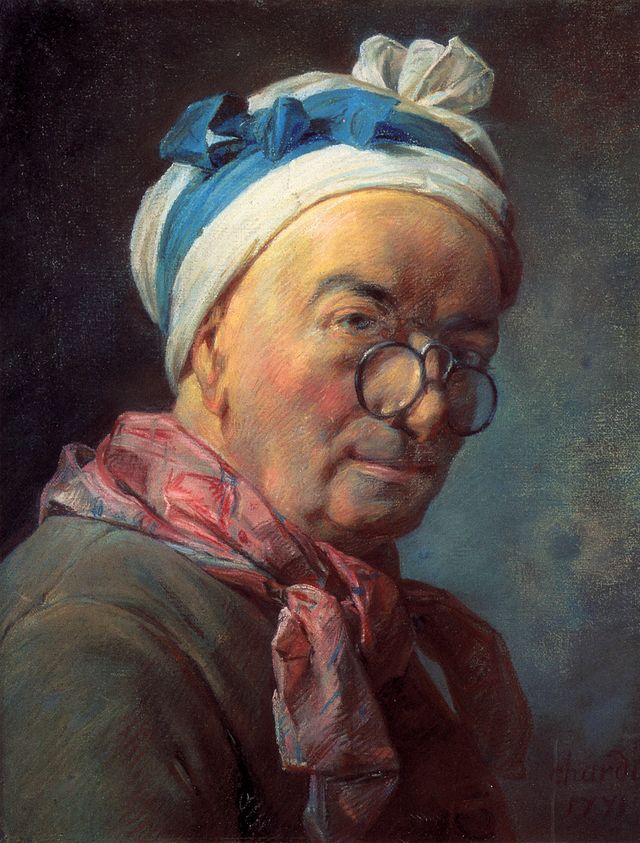 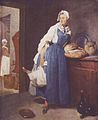 Повратак с пијаце, 1739, уље на платну, Лувр, Париз.